ОТДЕЛЕНИЕ ПЕНСИОННОГО ФОНДА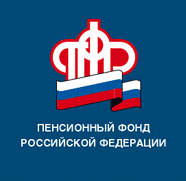 РОССИЙСКОЙ ФЕДЕРАЦИИПО РЕСПУБЛИКЕ БАШКОРТОСТАН 28.10.2019г.ПРЕСС-РЕЛИЗО доставке пенсий в праздничные и выходные дни ноябряВ связи с празднованием Дня народного единства доставка пенсий и социальных выплат за ноябрь текущего года начнется досрочно – с 1 ноября. Конкретная дата доставки за праздничный день и выходные заранее была указана в квитанциях к поручению октябрьской пенсии. С 5 ноября доставка будет осуществляться по обычному графику. В кредитные организации перечисление средств будет производиться в сроки, установленные договором, начиная с  12 ноября 2019 года.Общая сумма выплат в ноябре составит 18 млрд. рублей и обеспечена финансированием в полном объеме. Пресс-служба ОПФР по РБ